Session 2020-2021Vasundhara E-Pledge14th January 2021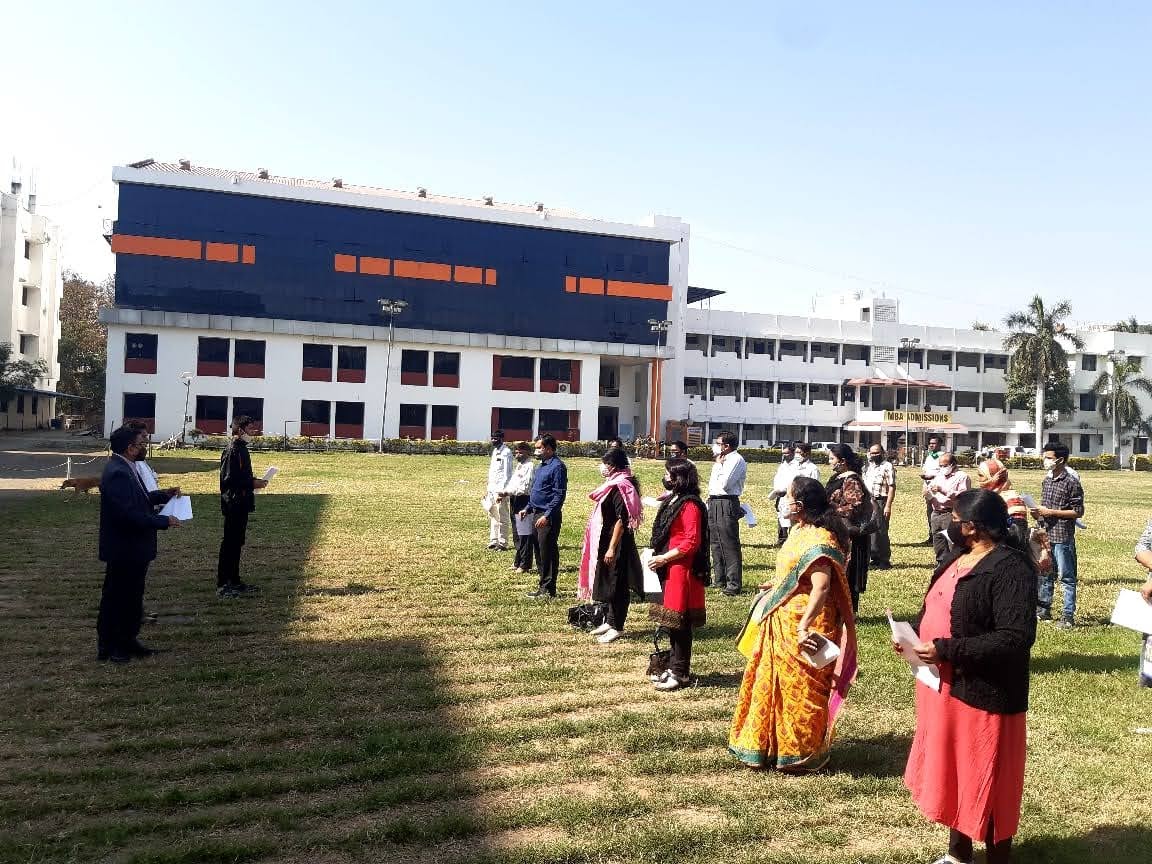 Prof M. P. Dhore, Principal, Dr. P. S. Utale, NSS Programme Officer and Faculty members taking Vasundhara E- pledge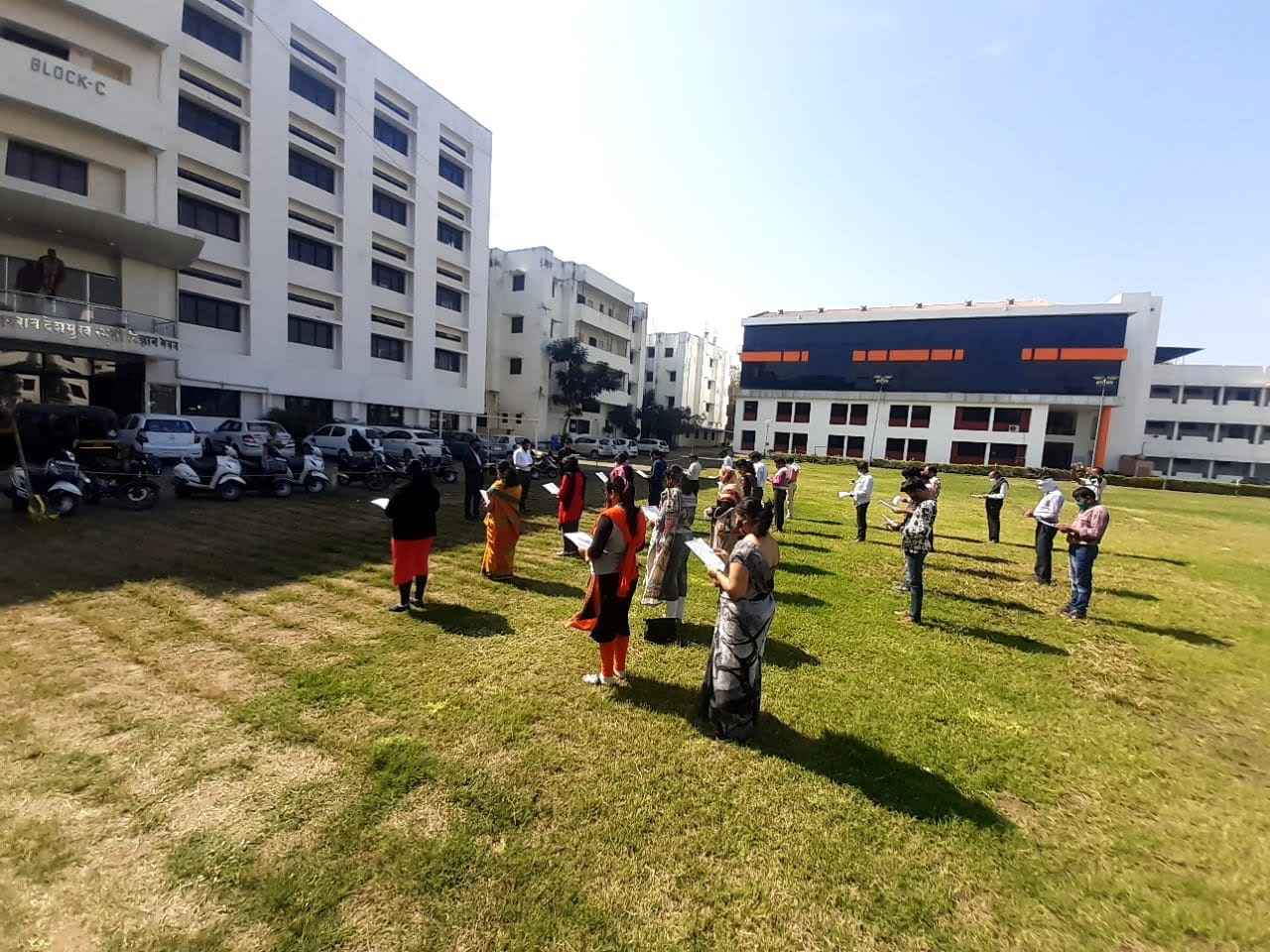 Prof M. P. Dhore, Principal, Dr. P. S. Utale, NSS Programme Officer and Faculty members taking Vasundhara E- pledge in the college premises